( 1 ) INSTRUKCJA POSTĘPOWANIA DLA KIEROWCÓW AUTOCYSTERNPRZEBYWAJĄCYCH NA TERENIE TERMINALUUWAGI OGÓLNEKIEROWCY AUTOCYSTERN odbierający gaz, ze względu na bezpieczeństwo ogólne i pracy terminalu, zobowiązani są do stosowania poniższych zaleceń:Wszelkie polecenia i wskazówki postępowania na terenie terminalu wydaje KIROWNIK ZMIANY, bądź jego zastępca.Wjazd na teren terminalu odbywa się tylko za zgodą KIEROWNIKA ZMIANY przez bramę wjazdową I.Autocysterny oczekujące na załadunek parkują przed bramą wjazdową I, po prawej lub lewej stronie drogi dojazdowej.Parkowanie autocystern przed załadunkiem lub po załadunku, na terenie terminalu, tylko za zgodą i w miejscu wyznaczonym przez KIEROWNIKA ZMIANY.Przed wjazdem na terminal kierowcy autocystern winni zarejestrować się u KIEROWNIKA ZMIANY.Wejście na teren terminalu tylko w odzieży i obuwiu ochronnym-antystatycznym oraz kasku ochronnym.Miejsca gdzie mogą przebywać kierowcy autocystern to: obręb stanowisk załadunkowych autocystern, pomieszczenie socjalne kierowców, budynek administracyjno-biurowy, podczas załatwiania spraw związanych
z odbiorem towaru.ZNAKI INFORMACYJNE ZAKAZU I NAKAZU OBOWIĄZUJĄCE NA TERENIE TERMINALU I W JEGO OBRĘBIE( 2 ) INSTRUKCJA POSTĘPOWANIA DLA KIEROWCÓW AUTOCYSTERNPRZEBYWAJĄCYCH NA TERENIE TERMINALUPOSTĘPOWANIE KIEROWCY AUTOCYSTERNY PRZY REJESTRACJI-PRZED ODBIOREM TOWARUKierowca autocysterny przed odbiorem towaru zobowiązany jest:Sprawdzić u Kierownika zmiany, czy wpłynęła dyspozycja na załadunek, podać nazwę firmy odbierającej, właściciela odbieranego towaru, numery rejestracyjne pojazdu i cysterny, imię
i nazwisko, rodzaj i procedurę odbieranego gazu.Na żądanie Kierownika zmiany kierowca autocysterny zobowiązany jest okazać dowód osobisty lub inny dokument stwierdzający tożsamość oraz świadectwo dopuszczenia pojazdów do przewozu niektórych towarów niebezpiecznych, aktualne świadectwo badania technicznego zbiornika transportowego.Polecenie wjazdu autocysterny na terminal i wagę oraz wskazówki techniczne wydaje Kierownik zmiany.POSTĘPOWANIE KIEROWCY PRZED ZAŁADUNKIEM-PO DOKONANIU REJESTRACJIWjazd na stanowisko załadunkowe autocysterny tylko po dokonaniu rejestracji i dyspozycji Kierownika zmiany.Wjazd na wagę z prędkością do 5km/h, w sposób płynny bez nagłego hamowania.Po wjeździe na wagę należy wyłączyć silnik.Po dokonaniu I ważenia (tara) kierowca przygotowuje cysternę do załadunku tj.:uruchamia hamulec postojowy cysterny,zakłada kliny oporowe pod koła,podłączanie autocysterny do instalacji uziemiającej wykonuje pracownik terminalu,otwiera skrzynię z armaturą,uruchamia sterowanie i otwiera zawory denne cysterny,wskazuje pracownikowi obsługi przyłącze załadunkowe.CZYNNOŚCI ZABRONIONEPodczas załadunku autocysterny ZABRANIA SIĘ:przebywać kierowcy w kabinie pojazdu,uruchamiać silnik pojazdu,dokonywać jakichkolwiek napraw, mycia pojazdu lub cysterny,w porze zimowej czyszczenia autocysterny ze śniegu,samodzielnego poruszania się po terenie terminalu i wchodzenia do pomieszczeń, poza miejscami wyznaczonymi.POSTĘPOWANIE KIEROWCY PO ZAŁADUNKU AUTOCYSTERNYPo załadunku cysterny kierowca wykonuje czynności:zamyka zawory denne i ich sterowanie,zamyka pokrywę skrzyni z armaturą,wyjmuje kliny oporowe z pod kół,zwalnia hamulec postojowy cysterny,Zjazd z wagi autocysterny po dokonaniu II ważenia (brutto) i otrzymaniu kwitu wagowego
oraz dokumentu przewozowego.Kierowca autocysterny, odbierający towar za dokumentem e-AD, osobiście odbiera dokumenty
w budynku administracyjno-biurowym.Gotowość wyjazdu z terminalu kierowca autocysterny zgłasza Kierownikowi zmiany
lub pracownikowi biura-w godzinach jego pracy.Wyjazd z terminalu bramą wyjazdową II.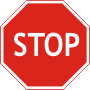 Bezwzględne zatrzymanie się autocysterny przed bramą I-wjazdową oraz bramą II-wyjazdową.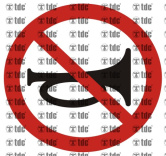 Zakaz używania sygnału dźwiękowego przy bramach I-wjazdowej i bramie
II-wyjazdowej.Wjazd i wyjazd z terminalu tylko za zgodą KIEROWNIKA ZMIANY.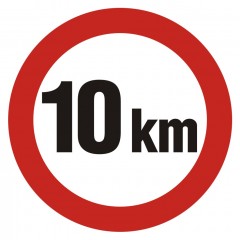 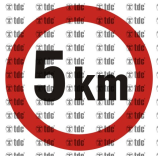 Dopuszczalna prędkość poruszania się po drogach wewnętrznych
do 10 km/h.Obowiązująca prędkość przy wjeździe na wagę-do 5km/h. Wjazd na wagę
w sposób płynny bez nagłego hamowania.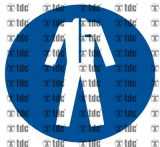 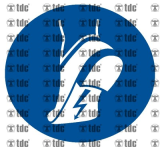 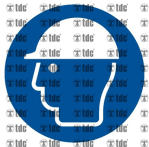 Wstęp tylko w odzieży i obuwiu ochronnym-antystatycznym i hełmie ochronnym.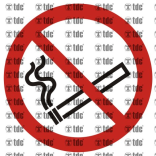 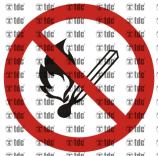 Zakaz palenia tytoniu-poza wyznaczonymi miejscami. Dotyczy również 
e-papierosów.Zakaz używania otwartego ognia bez zezwolenia. Dotyczy również kuchenek gzowych.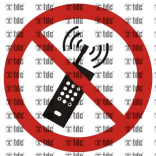 Zakaz używania telefonów komórkowych. Zakaz nie obowiązuje poza terenem terminalu, w pomieszczeniu socjalnym kierowców, w budynku administracyjno-biurowym.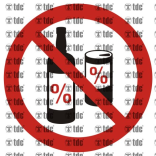 Zakaz spożywania oraz przebywania w stanie wskazującym na spożycie alkoholu-pod każdą jego postacią.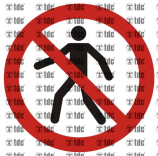 Zakaz samodzielnego poruszania się oraz wchodzenia do pomieszczeń poza miejscami wyznaczonymi.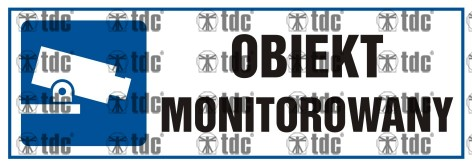 